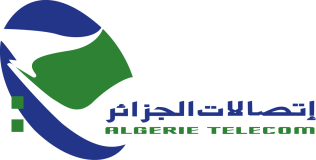 ALGERIE TELECOM SPA - EPESIEGE SOCIAL : Route Nationale N°05, cinq maisons, MOHAMMADIA, ALGERNIF : 000 216 001 808 337DIRECTION OPERATIONNELLE DE BOUIRAAVIS DE CONSULTATION NATIONALE N° 31/2019 Le présent projet est constitué d’un seul lot comme suit :Les entreprises intéressées peuvent retirer le cahier des charges auprès du service des achats de la Direction Opérationnelle de Bouira, contre paiement de la somme de 2000.00 DA, auprès de l’agence BNA de Bouira, compte en dinars N° : 001004600300000173/02.Le dossier administratif, l'offre technique et l'offre financière sont insérés dans des enveloppes séparées et fermées, indiquant, sur chaque enveloppe, la dénomination du soumissionnaire, la référence et l'objet de la consultation nationale ainsi que, sur chaque pli correspondant la mention « dossier administratif», « offre technique » et « offre financière » ; Ces trois enveloppes seront insérés dans une grande enveloppe qui doit être impérativement anonyme et portera la mention : Si l’enveloppe extérieure n’est pas marquée comme indiqué ci-dessus, le service contractant ne sera en aucun cas responsable si l’offre est égarée ou qu’elle soit ouverte prématurémentLes soumissionnaires doivent présenter leurs offres comme suit :La Première Enveloppe : doit porter la mention « Dossier administratif » et devra contenir :Déclaration de probité, renseignée, signée, datée et portant le cachet du soumissionnaire, établie selon le modèle joint en annexe CCAG.Copie du numéro d’identification fiscale (NIF) ;Copie des statuts de l’entreprise (SARL- EURL…. le cas échéant ;Copie de l’extrait du registre de commerce ;Copie de l’extrait de rôle en cours de validité apuré ou avec échéancier de paiement ;Attestation de mise à jour (CNAS, CASNOS) en cours de validité ;L’extrait du casier judicaire N° 03 du soumissionnaire lorsqu’il s’agit d’une personne physique et du gérant ou du directeur général de l’entreprise lorsqu’il s’agit d’une personne morale en cours de validité ;La convention du groupement dument datée et signée par les fondés de pouvoirs des entreprises respectives, le cas échéant.Une copie de certificat de classification et qualification professionnelle contenant l’activité hydraulique et/ou des travaux publics en cour de validité. Décision d’attribution des privilèges fiscaux et d’aide financière pour les entreprises exerçant dans le cadre de l’ANSEJ, CNAC, ANGEM.La deuxième enveloppe : doit porter la mention «offre technique»  A Insérer dans une enveloppe à part portant la mention «offre technique» suivie de la dénomination du soumissionnaire, numéro et l’objet de la consultation nationale devant comprendre ce qui suit :Le présent cahier des charges, dûment paraphé par la soumissionnaire sur chaque page, cacheté et signé dans sa dernière page, portant la mention « lu et accepté ».Déclaration à souscrire, renseignée, signée, datée et portant le cachet du soumissionnaire, établie selon le modèle joint en annexe CCAG.Copie des attestations de bonne exécution des travaux similaires délivrés par les différents services contractants.Engagement sur le délai de réalisation pour chaque lot respectant le modèle joint en annexe CCAG Planning de réalisation des travaux.Engagement sur la durée de garantie pour chaque lot respectant le modèle joint en annexe CCAG La Troisième enveloppe : OFFRE FINANCIEREA insérer dans une enveloppe à part portant la mention « offre financière » suivie de la dénomination du soumissionnaire, numéro et l’objet de la consultation pour chaque lot une enveloppe sur laquelle sera mentionné le N° de lot….  et contenant ce qui suit:La lettre de soumission renseignée, datée, signée et cachetée par le soumissionnaire, respectant le modèle joint en annexe CCAG.Le bordereau des prix unitaires daté, signé et cacheté, en hors taxes, en lettres et en chiffres, joint en annexe CCAG.Le devis quantitatif et estimatif en hors taxes et en toutes taxes comprises daté, signé et cacheté, joint en annexe CCAG.Le bordereau des prix unitaires ainsi que le devis quantitatif et estimatif seront remplis attentivement, sans rature ni surcharge, en chiffres et en lettres.Si le bordereau des prix est incomplet ou inexploitable (raturé, surcharge, illisible…), l’offre sera rejetée.La présente consultation s’adresse uniquement aux personnes physiques et/ou morales qualifiées dans le domaine selon les paliers cités ci-après :Palier 01 : Pour les projets dont la distance est inférieure ou égale à 1 Km.Les entreprises ayant la qualification(01) dont l’activité contenant les travaux publics ou hydrauliques. Les entreprises sans qualification;Les entreprises sans références professionnelles quelle que soit leur qualification ;Les entreprises nouvellement créées ;Les entreprises issues des dispositifs de l’ANSEJ, CNAC, ANGEM, en cours de bénéfice d’avantages conférés par ces dispositifs.Palier 02 : Pour les projets supérieurs à 1 et inférieurs à 5 Km: le soumissionnaire doit justifier d’une qualification et classification professionnelles de catégorie de un (01) et plus, contenant l’activité hydrauliques et / ou  travaux publics.Palier 03 : Pour les projets supérieurs ou égaux à 5 Km : le soumissionnaire doit justifier d’une qualification et classification professionnelles de catégorie TROIS (02) et plus, contenant  l’activité hydrauliques et ou  travaux publicsLa date limite de dépôt des offres est de huit  jour  (08 jours) à partir de la première date de parution du présent avis de consultation sur le site web d’ALGERIE TELECOM de 08h00 à 12h00L’ouverture des plis se fera le même jour que la date limite de dépôt des offres à 13h00 au niveau du siège de la direction opérationnelle.Si ce jour coïncide avec un jour férié ou un jour de repos légal, la durée de préparation des offres est prorogée jusqu’au jour ouvrable suivant. Les soumissionnaires resteront engagés par leurs offres pendant une durée de Cent quatre Vingt (180) jours à compter de la date limite de dépôt des offres. Cet avis est considéré comme invitation à toutes les entreprises soumissionnaires pour assister à l’ouverture publique des plis.La Direction Opérationnelle d’Algérie Télécom de la wilaya de Bouira informe l’ensemble des soumissionnaires ayant participé à l’avis de consultation  nationale 31/2019; que ce dernier a été déclaré infructueux.N° du LotDésignationDistance KM0101Réalisation d’infrastructure d’accueil, pose et raccordement des câbles à fibres optique tronçon Bouira CA2 Ain Bessem CA /CDC (4G ATM) 14,1km